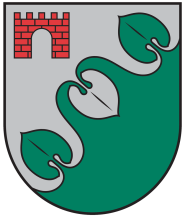 Limbažu novada DOMEReģ. Nr. 90009114631; Rīgas iela 16, Limbaži, Limbažu novads LV-4001; E-pasts pasts@limbazunovads.lv; tālrunis 64023003NOTEIKUMI2022.gada 30.jūnijā 										Nr.19APSTIPRINĀTIar Limbažu novada domes30.06.2022. sēdes lēmumu Nr.641(protokols Nr.9, 20.)Kārtība, kādā valsts amatpersonas paziņo par atrašanos interešu konflikta situācijā, kādā tiek izsniegtas amatu savienošanas atļaujas un kādā darbinieki ziņo par iespējamiem pārkāpumiemIzdoti saskaņā arlikuma „Par pašvaldībām” 41.panta pirmās daļas 2.punktu, Ministru kabineta 2017.gada 17.oktobra noteikumu Nr.630 “Noteikumi par iekšējās kontroles sistēmas pamatprasībām korupcijas un interešu konflikta  riska novēršanai publiskas personas institūcijā 8.3.apakšpunktuVispārējie jautājumiNoteikumi “Kārtība, kādā valsts amatpersonas paziņo par atrašanos interešu konflikta situācijā, kādā tiek izsniegtas amatu savienošanas atļaujas un kādā darbinieki ziņo par iespējamiem pārkāpumiem” (turpmāk – Noteikumi) nosaka kārtību, kādā  Limbažu novada pašvaldībā (turpmāk – Pašvaldība) un tās iestādēs (turpmāk – Iestādes):valsts amatpersona likuma “Par interešu konflikta novēršanu valsts amatpersonu darbībā” noteiktajā kārtībā paziņo par savu atrašanos interešu konfliktā un kārtību, kādā šīs amatpersonas funkciju izpilde tiek nodota citai amatpersonai;likuma “Par interešu konflikta novēršanu valsts amatpersonu darbībā” noteiktajos gadījumos valsts amatpersonai tiek izsniegta amatu savienošanas atļauja un šīs atļaujas pārskatīšanas kārtību;valsts amatpersonas vai darbinieki ziņo par iespējamiem pārkāpumiem (t.sk. koruptīvām darbībām).Domes priekšsēdētājam, Pašvaldības izpilddirektoram un Iestāžu vadītājiem ir pienākums atbilstoši savai kompetencei nepieļaut Pašvaldībā un Iestādēs strādājošo valsts amatpersonu nonākšanu interešu konflikta situācijā un valsts amatpersonas amata pilnvaru īstenošanu interešu konflikta situācijā.Noteikumi ir saistoši visiem Pašvaldības un Iestāžu amatpersonām un darbiniekiem.Kārtība, kādā valsts amatpersona paziņo par savu atrašanos interešu konfliktā un kārtība, kādā šīs amatpersonas funkciju izpilde tiek nodota citai amatpersonaiValsts amatpersona likuma “Par interešu konflikta novēršanu valsts amatpersonu darbībā” 21.panta pirmajā un otrajā daļā noteiktajos gadījumos un noteiktajā kārtībā par atrašanos interešu konfliktā nekavējoties ziņo:Pašvaldības domes (turpmāk – Dome) priekšsēdētājs, Domes priekšsēdētāja vietnieki – Domei;Pašvaldības izpilddirektors – Domes priekšsēdētājam;Pašvaldības administrācijas darbinieki – Pašvaldības izpilddirektoram;Iestādes vadītājs – Pašvaldības izpilddirektoram;Iestādes darbinieks – attiecīgās Iestādes vadītājam.Noteikumu 4.punktā noteiktā informācija jāsniedz rakstveidā, norādot:interešu konflikta situācijā nonākušās valsts amatpersonas vai darbinieka vārdu, uzvārdu, amatu;valsts amatpersonas amata pienākumos iekļauto darbību, kuras veikšanā pati amatpersona, radinieks vai darījuma partneris (turpmāk – Ieinteresētā persona) ir mantiski vai personiski ieinteresēts;Ieinteresēto personu:fiziskai personai norāda vārdu, uzvārdu, radniecības pakāpi, amatu;juridiskai personai norāda nosaukumu, reģistrācijas numuru, juridisko adresi;normatīvo aktu (ja zināms), kas noteic, ka konkrētā situācija ir interešu konflikta situācija un kas šādu situāciju aizliedz;papildus informāciju, kuru iesniedzējs uzskata par būtisku.Pēc šo noteikumu 5.punktā minētās informācijas saņemšanas:Domes priekšsēdētājs, Pašvaldības izpilddirektors vai Iestāžu vadītāji savas kompetences ietvaros ar rakstveida rīkojumu uzdod attiecīgās valsts amatpersonas funkciju vai uzdevumu izpildi citai valsts amatpersonai;Dome ar lēmumu uzdod Domes priekšsēdētāja vai Domes priekšsēdētāja vietnieku funkciju vai uzdevumu izpildi citai valsts amatpersonai.Valsts amatpersonai pašai ir pienākums izvērtēt likumā “Par interešu konflikta novēršanu valsts amatpersonu darbībā” vai citos normatīvajos aktos noteiktos ierobežojumus un aizliegumus valsts amatpersonām. Valsts amatpersonai amatu savienošanas gadījumā ir pienākums nepieļaut nonākšanu interešu konflikta situācijā un ētikas normu pārkāpumus savā darbībā.Valsts amatpersonai ir pienākums atteikties no tā amata pienākumu veikšanas vai valsts amatpersonas amata savienošanas visos gadījumos, kad ētisku apsvērumu dēļ varētu tikt apšaubīta tās darbības objektivitāte un neitralitāte vai kaut kādā veidā tiek skartas pašas amatpersonas, tās radinieku vai darījumu partneru intereses.Pašvaldības izpilddirektors izvērtē radušos interešu konflikta situāciju (izņemot, attiecībā uz 4.1.apakšpunktā un 4.2 apakšpunktā noteiktajām amatpersonām), konstatējot pārkāpumu vai pienākumu pildīšanu apzinātā interešu konflikta situācijā, pieņem lēmumu par pārbaudes uzsākšanu, kā arī nepieciešamības gadījumā – par tālāku informācijas paziņošanu un nosūtīšanu Pašvaldības pārraugošām institūcijām un tiesību aizsargājošām iestādēm.Iestāžu vadītājiem un Pašvaldības izpilddirektoram ir pienākums informēt Domes priekšsēdētāju, savukārt Domes priekšsēdētājam ir pienākums nekavējoties informēt Korupcijas novēršanas un apkarošanas biroju par atklātajiem likuma „Par interešu konflikta novēršanu valsts amatpersonu darbībā” pārkāpumiem, kurus izdarījušas attiecīgās valsts amatpersonas.Kārtība, kādā likumā “Par interešu konflikta novēršanu valsts amatpersonudarbībā” noteiktajos gadījumos valsts amatpersonai tiek izsniegta amatusavienošanas atļauja un izsniegtās atļaujas pārskatīšanas kārtībaValsts amatpersonai likuma “Par interešu konflikta novēršanu valsts amatpersonu darbībā” 8.1pantā noteiktajos gadījumos un noteiktajā kārtībā, pirms stāšanās amatā vai septiņu dienu laikā no valsts amatpersonas statusa noteikšanas dienas, ir pienākums iesniegumu ar lūgumu atļaut valsts amatpersonas amatu savienot ar citu amatu iesniegt amatpersonai (institūcijai), kas amatpersonu iecēlusi, ievēlējusi vai apstiprinājusi amatā (turpmāk – Institūcija).Iesniegumu ar lūgumu atļaut valsts amatpersonas amatu savienot ar citu amatu valsts amatpersona iesniedz:Domes priekšsēdētājs, Domes priekšsēdētāja vietnieki – Domei;Pašvaldības amatpersonas vai Iestāžu vadītāji, kurus ieceļ, ievēl vai apstiprina amatā Dome – Domei;Pašvaldības administrācijas darbinieki – Pašvaldības izpilddirektoram; Iestāžu darbinieki - attiecīgās Iestādes vadītājam.Valsts amatpersona iesniegumā norāda:vārdu, uzvārdu, ieņemamo amatu; amatu, kura pildīšanai nepieciešama Institūcijas atļauja;amata pienākumus, kurus tā pildīs citā amatā, amata, kura pildīšanai nepieciešama atļauja, ietekmi uz amata pienākumu izpildi;amata pienākumu izpildei nepieciešamais laiks;apliecinājumu, ka amata pienākumu savienošana  nerada interešu konfliktu, nav pretrunā ar valsts amatpersonai saistošām ētikas normām un nekaitē valsts amatpersonas tiešo pienākumu pildīšanai.Institūcijas vadītājs vai Dome pēc Noteikumu 13.punktā minētā iesnieguma saņemšanas, izvērtējot tiesiskos un faktiskos apstākļus un atbilstību amatpersonai saistošām ētikas normām un valsts amatpersonas amatu savienošanas iespējas, likuma “Par interešu konflikta novēršanu valsts amatpersonu darbībā” 8.1pantā noteiktajā kārtībā pieņem lēmumu par atļauju valsts amatpersonai savienot amatus vai lēmumu par atteikumu izsniegt atļauju amatu savienošanai.Ja valsts amatpersona ieņem vairākus valsts amatpersonas amatus, rakstveida atļauja saņemama katram amatam, kura savienošanai ar citu amatu saskaņā ar   likuma “Par interešu konflikta novēršanu valsts amatpersonu darbībā” un Noteikumiem ir nepieciešama atļauja. Vienlaicīgi, ja:Institūcija, kas ieceļ, ievēl vai apstiprina personu/darbinieku valsts amatpersonas amatā, ir tā pati, kura lemj par atļauju savienot valsts amatpersonas amatu ar citiem amatiem, pamatojoties uz personas sniegto informāciju, jautājumu par atļauju savienot amatus izlemj, jau ieceļot, ievēlot vai apstiprinot personu attiecīgajā amatā. Šādā gadījumā nav nepieciešamas citas atļaujas attiecīgo amatu savstarpējai savienošanai;valsts amatpersona darba devēja vai Institūcijas, kas iecēla viņu amatā, uzdevumā (lēmums/rīkojums) veic kādus papildu pienākumus pie attiecīgā darba devēja/institūcijā (komisijā, darba grupā, utml.), šāda papildu pienākumu (papildus darba) pildīšana nav uzskatāma par atsevišķu amatu. Valsts amatpersona minētos papildu pienākumus veic sava amata ietvaros, kā dēļ, amatu savienošana nav veicama. Izņemot gadījumu, ja papildu pienākumi (amats) atbilst Likuma 4.pantā noteiktajam un, šim amatam ir nosakāms valsts amatpersonas statuss.Valsts amatpersonai ir pienākums nekavējoties rakstveidā informēt Institūciju, kas izsniegusi amata savienošanas atļauju, par to, ka ir mainījušies tiesiskie un faktiskie apstākļi, kādi pastāvēja amatu savienošanas atļaujas izsniegšanas laikā.Saņemot Noteikumu 16.punktā minēto informāciju, Institūcijas vadītājs vai Dome pārskata attiecīgajai valsts amatpersonai izsniegtās amatu savienošanas atļaujas, izvērtējot, vai nav mainījušies tiesiskie un faktiskie apstākļi, kādi pastāvēja atļaujas izsniegšanas laikā, vai valsts amatpersonas konkrētā amata savienošana joprojām nerada interešu konfliktu, nav pretrunā ar valsts amatpersonai saistošām ētikas normām un nekaitē valsts amatpersonas tiešo amata pienākumu pildīšanai.Ja pēc tam, kad stājies spēkā lēmums par atļaujas izsniegšanu amatu savienošanai, ir mainījušies tiesiski vai faktiskie apstākļi (amatu savienošana rada interešu konfliktu, ir pretrunā ar valsts amatpersonai saistošām ētikas normām vai kaitē valsts amatpersonas tiešo pienākumu pildīšanai) un šāda apstākļu maiņa nepieļauj turpmāku amatu savienošanu, attiecīgā Institūcija atceļ lēmumu par atļaujas izsniegšanu amatu savienošanai.Kārtība, kādā valsts amatpersonas un darbiniekiziņo par iespējamiem pārkāpumiem (t.sk. koruptīvām darbībām)Valsts amatpersona vai darbinieks šajos Noteikumos noteiktajā kārtībā sniedz informāciju par iespējamiem pārkāpumiem (t.sk. koruptīvām darbībām), kuros iesaistīta cita Pašvaldības valsts amatpersona vai darbinieks.Konstatējot iespējamu pārkāpumu (t.sk. koruptīvu darbību) Pašvaldībā, tās Iestādē vai pašvaldības kapitālsabiedrībā, darbinieks (amatpersona) ziņo par konstatēto gadījumu, izmantojot vienu no šādiem ziņošanas veidiem:brīvas formas rakstveida iesniegums Pašvaldības izpilddirektoram;brīvas formas elektronisks iesniegums uz e-pasta adresi: trauksme@limbazunovads.lv.;telefoniska saziņa ar Pašvaldības izpilddirektoru, kurš rakstveidā noformē sniegto informāciju.;ziņo Korupcijas novēršanas un apkarošanas birojam, aizpildot biroja mājas lapā www.knab.gov.lv norādīto saziņas formu https://www.knab.gov.lv/lv/zinot-par-parkapumu. Informācijas sniedzējam ir tiesības nenorādīt savu vārdu, uzvārdu, amatu. Saņemtie ziņojumi ir ierobežotas pieejamības informācija.Darbinieks (amatpersona) var ziņot arī citos veidos, kas nav noteikti šajos Noteikumos. Ziņojumu formas trūkumi nevar būt par pamatu iesniegtā ziņojuma neizskatīšanai un Pašvaldības atbildīgo amatpersonu nereaģēšanai uz to pēc būtības.Pašvaldības izpilddirektors un/vai Pašvaldības darbinieki, kuri iesaistīti sniegtās informācijas izskatīšanā, komunikācijā ar personālsastāvu un trešajām personām saņemto ziņu pārbaudei neatklāj informācijas sniedzēja identitāti, saņemtās informācijas faktu un tā saturu. Pašvaldības izpilddirektors nepieciešamības gadījumā vēršas tiesībaizsardzības iestādēs par konstatēto iespējamo noziedzīgo nodarījumu, ņemot vērā sniegtās informācijas saturu un konstatētā pārkāpuma būtību.Pašvaldības izpilddirektors, iepazīstoties ar ziņojumā ietverto informāciju, rīkojas atbilstoši spēkā esošo normatīvo aktu nosacījumiem un Pašvaldībā noteiktajai kārtībai. Pašvaldības izpilddirektoram ir pienākums nekavējoties informēt Korupcijas novēršanas un apkarošanas biroju par atklātajiem likuma “Par interešu konflikta novēršanu valsts amatpersonu darbībā” pārkāpumiem, kurus izdarījušas attiecīgās institūcijas valsts amatpersonas.Noslēguma jautājumsAr šo Noteikumu spēkā stāšanos spēku zaudē:Salacgrīvas novada pašvaldības domes ar 2018.gada 19.decembra lēmumu Nr. 415 apstiprinātā kārtība “Kārtību, kādā darbinieks ziņo par iespējamiem pārkāpumiem un  koruptīvām darbībām Salacgrīvas novada pašvaldībā” (Protokols Nr.13; 32.);Salacgrīvas novada pašvaldības domes ar 2018.gada 19.decembra lēmumu Nr. 414 apstiprinātie noteikumi “Kārtība, kādā Salacgrīvas novada pašvaldības valsts amatpersona ziņo par savu atrašanos interešu konflikta situācijā vai par citas valsts amatpersonas atrašanos interešu konfliktā un kārtība kādā interešu konflikta situācijā esošās valsts amatpersonas savus amata pienākumus nodod izpildei citai valsts amatpersonai” (Protokols Nr.13; 31.); Salacgrīvas novada pašvaldības domes ar 2018.gada 19.decembra lēmumu Nr. 413 apstiprinātie noteikumi “Par amatu savienošanas atļaujas saņemšanas kārtību Salacgrīvas novada pašvaldībā” (Protokols Nr.13; 30.).Limbažu novada pašvaldībasDomes priekšsēdētājs 								D. StraubergsŠIS DOKUMENTS IR PARAKSTĪTS AR DROŠU ELEKTRONISKO PARAKSTU UN SATUR LAIKA ZĪMOGU